แผนการใช้จ่ายงบประมาณ สถานีตำรวจนครบาลจักรวรรดิ
ประจำปีงบประมาณ พ.ศ.๒๕๖๖ ไตรมาสที่ ๑-๒
ข้อมูล ณ วันที่ ๓๑ มีนาคม ๒๕๖๖ผลการใช้จ่ายงบประมาณ สถานีตำรวจนครบาลจักรวรรดิ
ประจำปีงบประมาณ พ.ศ.๒๕๖๖ ไตรมาสที่ ๑-๒
ข้อมูล ณ วันที่ ๓๑ มีนาคม ๒๕๖๖สรุปภาพรวมผลการใช้จ่ายงบประมาณ  ประจำปีงบประมาณ พ.ศ. ๒๕๖๖สถานีตำรวจนครบาลจักรวรรดิ ณ เดือน มีนาคม  พ.ศ.  ๒๕๖๖ ปัญหา/อุปสรรค/แนวทางการปรับปรุงแก้ไขปัญหา	สืบเนื่องจากงบประมาณที่ได้รับจัดสรรบางกิจกรรม เป็นการเบิกจ่ายที่เกี่ยวข้องกับผลการจับกุม  แต่เนื่องจาก รอบระยะเวลา ๖ เดือนที่ผ่านมา ไม่มีผลการจับกุมในกิจกรรมที่ได้รับจัดสรร  ทำให้ไม่มีผลการเบิกจ่าย  งบประมาณจึงไม่เป็นไปตามเป้าหมายที่ ตร.กำหนด	แนวทางแก้ไข	กรณีเป็นงบประมาณที่ต้องเบิกจ่ายตามผลการจับกุมของแต่ละหน่วยงาน  เห็นควรให้ กองบังคับการตำรวจนครบาล ๖ เป็นผู้ควบคุมงบประมาณในภาพรวม  โดยให้หน่วยงานย่อยส่งเบิกไปยัง กองบังคับการตำรวจนครบาล ๖ และควบคุมงบประมาณในภาพรวมโดยตรง โดยไม่ต้องจัดสรรลงมายังหน่วยงานย่อย  เป้าหมายการเบิกจ่ายงบประมาณประจำปี พ.ศ. ๒๕๖๖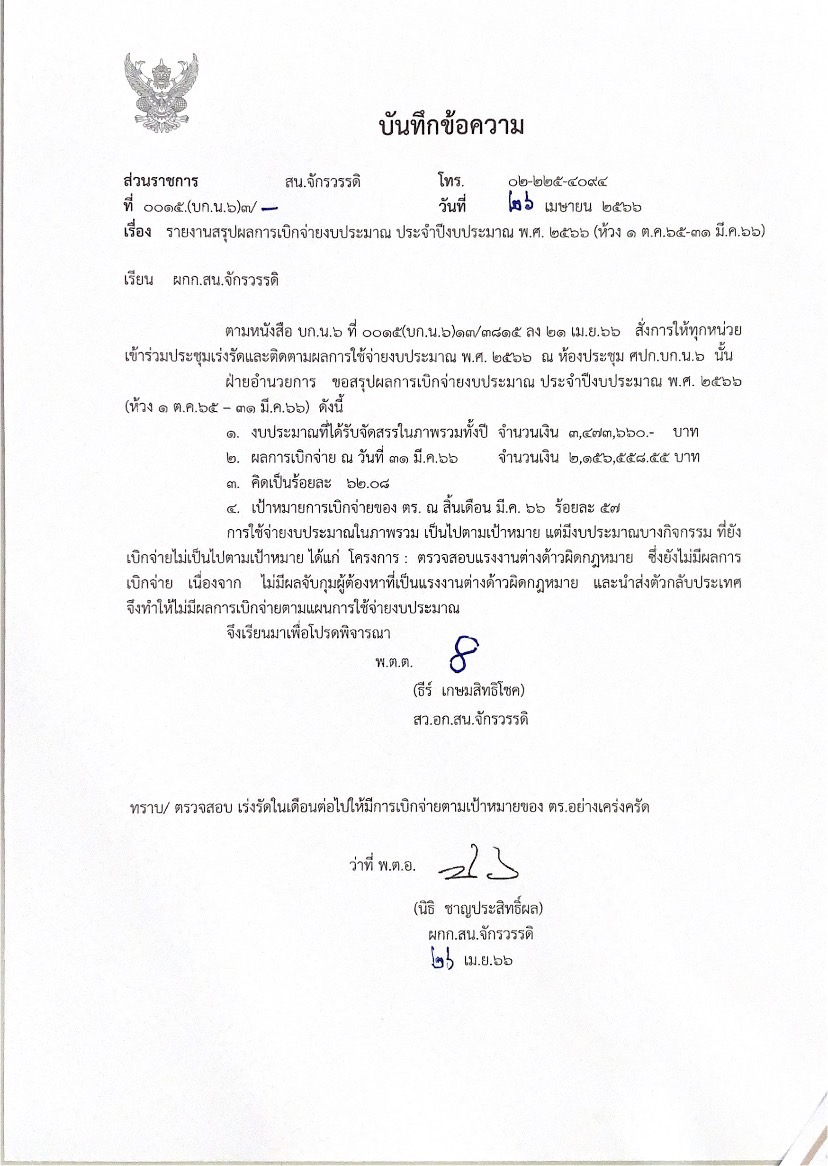 สรุปผลการเบิกจ่ายงบประมาณประจำปีงบประมาณ พ.ศ.๒๕๖๖ (ตามตัวชี้วัดของ บช.น.)
กองบังคับการตำรวจนครบาล ๖ที่ชื่อโครงการ/กิจกรรมเป้าหมาย/วิธีดำเนินการงบประมาณ/แหล่งที่จัดสรร/สนับสนุนงบประมาณ/แหล่งที่จัดสรร/สนับสนุนงบประมาณ/แหล่งที่จัดสรร/สนับสนุนงบประมาณ/แหล่งที่จัดสรร/สนับสนุนงบประมาณ/แหล่งที่จัดสรร/สนับสนุนระยะเวลาดำเนินการผลที่คาดว่าจะได้รับที่ชื่อโครงการ/กิจกรรมเป้าหมาย/วิธีดำเนินการสตช.หน่วยงานภาครัฐภาคเอกชนอปท.อื่นๆระยะเวลาดำเนินการผลที่คาดว่าจะได้รับ๑โครงการ : การถวายความปลอดภัยพระมหากษัตริย์และ   พระบรมวงศานุวงศ์กิจกรรม :  การถวายความปลอดภัยพระมหากษัตริย์และ   พระบรมวงศานุวงศ์ถวายความปลอดภัย พระมหากษัตริย์
พระบรมวงศานุวงศ์ให้เป็นไปตามพระราชประสงค์  สมพระเกียรติ และมีความปลอดภัยสูงสุด ประมาณการต.ค.๖๕ – มี.ค.๖๖เดือนละ๓๐,๐๐๐ บาทรวม ๑๘๐,๐๐๐ บาทต.ค.๖๕-ก.ย.๖๖ถวายความปลอดภัย เป็นไปตามพระราชประสงค์  สมพระเกียรติ และปลอดภัยสูงสุด ๑๐๐% ๒โครงการ : การบังคับใช้กฎหมาย เกี่ยวกับความมั่นคงและการมีส่วนร่วมของประชาชนกิจกรรม :  การบังคับใช้กฎหมายเกี่ยวกับความมั่นคงและความสงบเรียบร้อย-แสวงหาความร่วมมือและประสานการปฏิบัติกับหน่วยงานที่เกี่ยวข้อง ทั้งภาครัฐ และเอกชน สร้างเครือข่าย เพื่อป้องกันและปราบปรามอาชญากรรมและรักษาความปลอดภัยในชีวิตและทรัพย์สินของประชาชนอย่างเป็นระบบ-ต.ค.๖๕-ก.ย.๖๖-ความหวาดกลัวภัยอาชญากรรมของประชาชน ไม่เกินร้อยละ ๔๐-ควบคุมคดีอาญาในการรักษาความปลอดภัยในชีวิตและทรัพย์สินของประชาชนให้จำนวนคดีลดลง เมื่อเทียบกับค่าเฉลี่ย ๓ ปีงบประมาณย้อนหลัง ไม่น้อยกว่า ร้อยละ ๕๓โครงการ : การบังคับใช้กฎหมาย อำนวยความยุติธรรม และบริการประชาชนกิจกรรม : การรักษาความปลอดภัยและให้บริการแก่นักท่องเที่ยว -  งานชุมชนสัมพันธ์ (ตำรวจชุมชนสัมพันธ์ และอาสาสมัครตำรวจบ้าน)กิจกรรม : สร้างเครือข่ายการ มีส่วนร่วมของประชาชนในการป้องกันอาชญากรรมระดับตำบลโครงการ : รณรงค์ป้องกันและแก้ไขปัญหาอุบัติเหตุทางถนนช่วงเทศกาลสำคัญ (ปีใหม่,สงกรานต์)นักท่องเที่ยวมีความปลอดภัยในชีวิตและทรัพย์สินมากขึ้น โดยดูแลความปลอดภัยและให้บริการแก่นักท่องเที่ยว  รวมทั้งนำเครือข่ายความร่วมมือจากทุกภาคส่วนที่เกี่ยวข้องมามีส่วนร่วมอาสาสมัครตำรวจบ้านเข้าร่วมปฏิบัติงานกับเจ้าหน้าที่ตำรวจและช่วยเหลือในกิจการของตำรวจ-สร้างเครือข่ายชุมชนจากแกนนำหมู่บ้าน ตำรวจอาสา หรืออาสาสมัครที่ช่วยเหลืองานชุมชน-สร้างกลุ่มไลน์ของชุมชน -รณรงค์และเสริมสร้างจิตสำนึกในการขับขี่ตามกฏหมาย-กำหนดมาตรการด้านการบังคับใช้กฎหมายในช่วงเทศกาลปีใหม่และสงกรานต์ โดยเฉพาะข้อหาขับรถในขณะเมาสุรา และไม่สวมหมวกนิรภัย -ประสานงานกับหน่วยงาน/ภาคีเครือข่ายที่เกี่ยวข้องในพื้นที่ เพื่อป้องกันและแก้ไขปัญหาอุบัติเหตุ และปัญหาการจราจรในพื้นที่๑๑๓,๘๕๐ บาท๕๘,๐๐๐ บาท๑๕,๐๐๐ บาท๓๖,๔๐๐ บาทต.ค.๖๕-ก.ย.๖๖ต.ค.๖๕-ก.ย.๖๖ต.ค.๖๕-ก.ย.๖๖- ความเชื่อมั่นของนักท่องเที่ยวที่มีต่อการให้บริการ การอำนวยความสะดวกและความปลอดภัยในชีวิตและทรัพย์สิน ไม่น้อยกว่าร้อยละ ๘๐- นักท่องเที่ยวได้รับความปลอดภัยและเสริมสร้างภาพลักษณ์ที่ดีให้กับการท่องเที่ยวของประเทศจำนวนอาสาสมัครตำรวจบ้านร่วมปฏิบัติงานกับเจ้าหน้าที่ในสถานีตำรวจ ไม่น้อยกว่าร้อยละ ๘๐ความพึงพอใจและความเชื่อมั่นของประชาชนต่อการปฏิบัติงานของเจ้าหน้าที่ตำรวจ ไม่น้อยกว่า ร้อยละ ๘๐ผู้ถูกดำเนินคดีในข้อหา ขับรถในขณะเมาสุรา และไม่สวมหมวกนิรภัย ช่วงเทศกาลปีใหม่และสงกรานต์ลดลง เมื่อเทียบกับปีที่ผ่านมา๔ผลผลิต : การรักษาความสงบเรียบร้อยและความมั่นคงภายในประเทศกิจกรรม : การสกัดกั้น ปราบปราม การผลิต การค้ายาเสพติดประชาชนมีความมั่นคง ปลอดภัยในชีวิตและทรัพย์สินเพิ่มขึ้น- บูรณาการความร่วมมือภาคีที่เกี่ยวข้องเพื่อการกสกัดกั้นและนำเทคโนโลยีที่ทันสมัยมาช่วยในการสืบสวนเครือข่ายการค้ายาเสพติด- ปิดล้อมตรวจค้นยาเสพติดชุมชนเป้าหมาย๔๑,๔๐๐ บาทต.ค.๖๕-ก.ย.๖๖ต.ค.๖๕-ก.ย.๖๖-ขยายผลเครือข่ายยาเสพติดหรือตรวจสอบทรัพย์สินคดียาเสพติดไม่น้อยกว่าร้อยละ ๕๐ ของคดี-ประชาชนมีความเชื่อมั่นต่อการปฏิบัติงานของเจ้าหน้าที่ตำรวจเพิ่มขึ้น๕โครงการ : ปฏิรูประบบงานตำรวจกิจกรรม : การปฏิรูประบบงานสอบสวนและการบังคับใช้กฏหมาย-เสริมสร้างจรรยาบรรณในการบริการให้พนักงานสอบสวน   ผู้ช่วยพนักงานสอบสวน ให้บริการประชาชนอย่างมืออาชีพ -กำหนดระยะเวลาในการดำเนิน งาน ในทุกขั้นตอนของงานสอบสวนอย่างชัดเจน เพื่อให้ประชาชนได้รับความยุติธรรมโดยไม่ล่าช้า๑๐๑,๗๐๐ บาทต.ค.๖๕-ก.ย.๖๖-ความพึงพอใจของผู้เสียหาย พยาน ผู้ต้องหา ต่อการดำเนินมาตรการคุ้มครองสิทธิตามหลักสิทธิมนุษยชนในกระบวนการยุติธรรมของตำรวจ -จำนวนเรื่องร้องเรียนของผู้เสียหาย พยาน ผู้ต้องหา      ต่อการได้รับการปฏิบัติที่ไม่เหมาะสมตามหลักสิทธิมนุษยชนของเจ้าหน้าที่ตำรวจ๖โครงการ : สร้างภูมิคุ้มกันและป้องกันยาเสพติดกิจกรรม : การสร้างภูมิคุ้มกันในกลุ่มเป้าหมายระดับโรงเรียนประถมศึกษา และมัธยมศึกษาหรือเทียบเท่า (ค่าตอบแทนการสอนครูตำรวจ D.A.R.E.)โครงการ : ตำรวจประสานโรงเรียน (๑ ตำรวจ ๑ โรงเรียน)โครงการ : ดำเนินงานชุมชนยั่งยืน เพื่อแก้ไขปัญหายาเสพติดแบบครบวงจรตามยุทธศาสตร์ชาติการมีส่วนร่วมของครอบครัว โดยส่งเสริมและพัฒนาความรู้ เพื่อการป้องกันยาเสพติดในครอบครัวให้ความรู้เพื่อป้องกันยาเสพติด ผ่านการเรียนการสอนหลักสูตรในสถานศึกษาที่เหมาะสมตามช่วงวัยส่งเสริมกิจกรรมเพื่อเสริมสร้างภูมิคุ้มกันยาเสพติด รวมทั้งป้องกันการเข้าไปเกี่ยวข้องกับยาเสพติดในเครือข่ายสังคมออนไลน์-เพื่อพัฒนาการดำเนินงานชุมชน ยั่งยืน ในการป้องกัน ปราบปรามและบำบัดรักษาผู้ติดยาเสพติดโดยอาศัยการมีส่วนร่วมของทุกภาคส่วนในชุมชน เพื่อลดจำนวนและทำให้ผู้ใช้ ผู้เสพ ผู้ติดยาเสพติดหมดไปจากชุมชน อย่างเป็นระบบและยั่งยืน๑๕,๖๐๐ บาท๔,๖๗๐ บาท๔๗,๐๐๐ บาทต.ค.๖๕-ก.ย.๖๖ต.ค.๖๕-ก.ย.๖๖ต.ค.๖๕-ก.ย.๖๖ต.ค.๖๕-ก.ย.๖๖สถานการณ์ปัญหายาเสพติดในภาพรวมลดลงและสามารถ ควบคุมได้-เด็กรู้จักใช้ทักษะในการตัดสินใจ-เด็กรู้จักวิธีต่อต้านแรงกดดันของกลุ่มเพื่อน-เด็กรู้จักใช้ทางเลือกอื่นๆ นอกเหนือจากการใช้ยาเสพติดและความรุนแรง-โรงเรียนมัธยมศึกษาเข้าร่วมโครงการตำรวจประสานโรงเรียน-ชุมชนมีความเข้มแข็ง สามารถพึ่งพาตนเองได้ -ผู้ผ่านการบำบัดอยู่ร่วมกับสังคมได้อย่างสงบสุข ๗โครงการ: การบังคับใช้กฎหมาย อำนวยความยุติธรรม และบริการประชาชนกิจกรรม: การบังคับใช้กฏหมายและบริการประชาชนงบดำเนินงาน (ค่าตอบแทน ใช้สอยและวัสดุ)สังคมมีความสงบเรียบร้อย ประชาชนมีความปลอดภัยในชีวิตและทรัพย์สินได้รับการบริการด้วยความสะดวก รวดเร็ว เสมอภาพและเป็นธรรม๒,๘๑๘,๒๔๐ บาทต.ค.๖๕-ก.ย.๖๖-ความหวดกลัวภัยอาชญากรรมของประชาชนลดลง-คดีอาญาในการรักษาความปลอดภัยในชีวิตและทรพัย์สินของประชาชนลดลง เมื่อเทียบกับค่าเฉลี่ย ๓ ปี ย้อนหลัง-ความพึงพอใจและความเชื่อมั่นของประชาชนต่อการปฏิบัติงานของเจ้าหน้าที่ตำรวจเพิ่มขึ้น๘โครงการ : ตรวจสอบแรงงาน    ต่างด้าวผิดกฏหมาย ปราบปราม จับกุม ผลักดัน และส่งกลับคนต่างด้าวหลบหนีเข้าเมือง หรือผิดเงื่อนไขการอนุญาตกลับออกไปนอกราชอาณาจักร๒๕,๙๕๐ บาทต.ค.๖๕-ก.ย.๖๖ผู้มีสิทธิบุคคลได้รับสถานะอยู่ในราชอาณาจักอย่างถูกต้องตามกฏหมายเพิ่มขึ้น๙แผนงานบูรณาการป้องกัน ปราบปราม และบำบัดรักษาผู้ติดยาเสพติดโครงการ : การค้นหาผู้ใช้ ผู้เสพ ผู้ติดยาเสพติด ผู้มีอาการทางจิต และผู้ป่วยจิตเวช ผู้เสพยาเสพติดมีคุณภาพชีวิตที่ดีขึ้นสามารถใช้ชีวิตอยู่ในสังคมได้อย่างปกติสุขไม่ส่งผลกระทบต่อสังคม และไม่หวนกลับเข้าสูวงจรยาเสพติด๑๔,๘๕๐ บาทต.ค.๖๕-ก.ย.๖๖ผู้เสพยาเสพติดที่เข้าสู่กระบวนการบำบัดรักษาและปรับเปลี่ยนพฤติกรรมมีคุณภาพชีวิตที่ดีขึ้นที่ชื่อโครงการ/กิจกรรมเป้าหมาย/วิธีดำเนินการงบประมาณ/แหล่งที่จัดสรร/สนับสนุนงบประมาณ/แหล่งที่จัดสรร/สนับสนุนงบประมาณ/แหล่งที่จัดสรร/สนับสนุนงบประมาณ/แหล่งที่จัดสรร/สนับสนุนงบประมาณ/แหล่งที่จัดสรร/สนับสนุนระยะเวลาดำเนินการผลที่คาดว่าจะได้รับที่ชื่อโครงการ/กิจกรรมเป้าหมาย/วิธีดำเนินการสตช.หน่วยงานภาครัฐภาคเอกชนอปท.อื่นๆระยะเวลาดำเนินการผลที่คาดว่าจะได้รับ๑โครงการ : การถวายความปลอดภัยพระมหากษัตริย์และ   พระบรมวงศานุวงศ์กิจกรรม :  การถวายความปลอดภัยพระมหากษัตริย์และ   พระบรมวงศานุวงศ์ถวายความปลอดภัย พระมหากษัตริย์
พระบรมวงศานุวงศ์ให้เป็นไปตามพระราชประสงค์  สมพระเกียรติ และมีความปลอดภัยสูงสุด ๑๗๘,๒๐๐ต.ค.๖๕-ก.ย.๖๖ถวายความปลอดภัย เป็นไปตามพระราชประสงค์  สมพระเกียรติ และปลอดภัยสูงสุด ๑๐๐% ๒โครงการ : การบังคับใช้กฎหมาย เกี่ยวกับความมั่นคงและการมีส่วนร่วมของประชาชนกิจกรรม :  การบังคับใช้กฎหมายเกี่ยวกับความมั่นคงและความสงบเรียบร้อย-แสวงหาความร่วมมือและประสานการปฏิบัติกับหน่วยงานที่เกี่ยวข้อง ทั้งภาครัฐ และเอกชน สร้างเครือข่าย เพื่อป้องกันและปราบปรามอาชญากรรมและรักษาความปลอดภัยในชีวิตและทรัพย์สินของประชาชนอย่างเป็นระบบ-ต.ค.๖๕-ก.ย.๖๖-ความหวาดกลัวภัยอาชญากรรมของประชาชน ไม่เกินร้อยละ ๔๐-ควบคุมคดีอาญาในการรักษาความปลอดภัยในชีวิตและทรัพย์สินของประชาชนให้จำนวนคดีลดลง เมื่อเทียบกับค่าเฉลี่ย ๓ ปีงบประมาณย้อนหลัง ไม่น้อยกว่า ร้อยละ ๕๓โครงการ : การบังคับใช้กฎหมาย อำนวยความยุติธรรม และบริการประชาชนกิจกรรม : การรักษาความปลอดภัยและให้บริการแก่นักท่องเที่ยว -  งานชุมชนสัมพันธ์ (ตำรวจชุมชนสัมพันธ์ และอาสาสมัครตำรวจบ้าน)กิจกรรม : สร้างเครือข่ายการ มีส่วนร่วมของประชาชนในการป้องกันอาชญากรรมระดับตำบลโครงการ : รณรงค์ป้องกันและแก้ไขปัญหาอุบัติเหตุทางถนนช่วงเทศกาลสำคัญ (ปีใหม่,สงกรานต์)นักท่องเที่ยวมีความปลอดภัยในชีวิตและทรัพย์สินมากขึ้น โดยดูแลความปลอดภัยและให้บริการแก่นักท่องเที่ยว  รวมทั้งนำเครือข่ายความร่วมมือจากทุกภาคส่วนที่เกี่ยวข้องมามีส่วนร่วมอาสาสมัครตำรวจบ้านเข้าร่วมปฏิบัติงานกับเจ้าหน้าที่ตำรวจและช่วยเหลือในกิจการของตำรวจ-สร้างเครือข่ายชุมชนจากแกนนำหมู่บ้าน ตำรวจอาสา หรืออาสาสมัครที่ช่วยเหลืองานชุมชน-สร้างกลุ่มไลน์ของชุมชน -รณรงค์และเสริมสร้างจิตสำนึกในการขับขี่ตามกฏหมาย-กำหนดมาตรการด้านการบังคับใช้กฎหมายในช่วงเทศกาลปีใหม่และสงกรานต์ โดยเฉพาะข้อหาขับรถในขณะเมาสุรา และไม่สวมหมวกนิรภัย -ประสานงานกับหน่วยงาน/ภาคีเครือข่ายที่เกี่ยวข้องในพื้นที่ เพื่อป้องกันและแก้ไขปัญหาอุบัติเหตุ และปัญหาการจราจรในพื้นที่๖๙,๖๑๘.๕๐ บาท๑๙,๔๐๐ บาท๑๕,๐๐๐ บาท๑๘,๒๐๐ บาท(เทศกาลปีใหม่)ต.ค.๖๕-ก.ย.๖๖ต.ค.๖๕-ก.ย.๖๖ต.ค.๖๕-ก.ย.๖๖- ความเชื่อมั่นของนักท่องเที่ยวที่มีต่อการให้บริการ การอำนวยความสะดวกและความปลอดภัยในชีวิตและทรัพย์สิน ไม่น้อยกว่าร้อยละ ๘๐- นักท่องเที่ยวได้รับความปลอดภัยและเสริมสร้างภาพลักษณ์ที่ดีให้กับการท่องเที่ยวของประเทศจำนวนอาสาสมัครตำรวจบ้านร่วมปฏิบัติงานกับเจ้าหน้าที่ในสถานีตำรวจ ไม่น้อยกว่าร้อยละ ๘๐ความพึงพอใจและความเชื่อมั่นของประชาชนต่อการปฏิบัติงานของเจ้าหน้าที่ตำรวจ ไม่น้อยกว่า ร้อยละ ๘๐ผู้ถูกดำเนินคดีในข้อหา ขับรถในขณะเมาสุรา และไม่สวมหมวกนิรภัย ช่วงเทศกาลปีใหม่และสงกรานต์ลดลง เมื่อเทียบกับปีที่ผ่านมา๔ผลผลิต : การรักษาความสงบเรียบร้อยและความมั่นคงภายในประเทศกิจกรรม : การสกัดกั้น ปราบปราม การผลิต การค้ายาเสพติดประชาชนมีความมั่นคง ปลอดภัยในชีวิตและทรัพย์สินเพิ่มขึ้น- บูรณาการความร่วมมือภาคีที่เกี่ยวข้องเพื่อการกสกัดกั้นและนำเทคโนโลยีที่ทันสมัยมาช่วยในการสืบสวนเครือข่ายการค้ายาเสพติด- ปิดล้อมตรวจค้นยาเสพติดชุมชนเป้าหมาย๒๐,๗๐๐ บาทต.ค.๖๕-ก.ย.๖๖ต.ค.๖๕-ก.ย.๖๖-ขยายผลเครือข่ายยาเสพติดหรือตรวจสอบทรัพย์สินคดียาเสพติดไม่น้อยกว่าร้อยละ ๕๐ ของคดี-ประชาชนมีความเชื่อมั่นต่อการปฏิบัติงานของเจ้าหน้าที่ตำรวจเพิ่มขึ้น๕โครงการ : ปฏิรูประบบงานตำรวจกิจกรรม : การปฏิรูประบบงานสอบสวนและการบังคับใช้กฏหมาย-เสริมสร้างจรรยาบรรณในการบริการให้พนักงานสอบสวน   ผู้ช่วยพนักงานสอบสวน ให้บริการประชาชนอย่างมืออาชีพ -กำหนดระยะเวลาในการดำเนิน งาน ในทุกขั้นตอนของงานสอบสวนอย่างชัดเจน เพื่อให้ประชาชนได้รับความยุติธรรมโดยไม่ล่าช้า๗๙,๕๖๐ บาทต.ค.๖๕-ก.ย.๖๖-ความพึงพอใจของผู้เสียหาย พยาน ผู้ต้องหา ต่อการดำเนินมาตรการคุ้มครองสิทธิตามหลักสิทธิมนุษยชนในกระบวนการยุติธรรมของตำรวจ -จำนวนเรื่องร้องเรียนของผู้เสียหาย พยาน ผู้ต้องหา      ต่อการได้รับการปฏิบัติที่ไม่เหมาะสมตามหลักสิทธิมนุษยชนของเจ้าหน้าที่ตำรวจ๖โครงการ : สร้างภูมิคุ้มกันและป้องกันยาเสพติดกิจกรรม : การสร้างภูมิคุ้มกันในกลุ่มเป้าหมายระดับโรงเรียนประถมศึกษา และมัธยมศึกษาหรือเทียบเท่า (ค่าตอบแทนการสอนครูตำรวจ D.A.R.E.)โครงการ : ตำรวจประสานโรงเรียน (๑ ตำรวจ ๑ โรงเรียน)โครงการ : ดำเนินงานชุมชนยั่งยืน เพื่อแก้ไขปัญหายาเสพติดแบบครบวงจรตามยุทธศาสตร์ชาติการมีส่วนร่วมของครอบครัว โดยส่งเสริมและพัฒนาความรู้ เพื่อการป้องกันยาเสพติดในครอบครัวให้ความรู้เพื่อป้องกันยาเสพติด ผ่านการเรียนการสอนหลักสูตรในสถานศึกษาที่เหมาะสมตามช่วงวัยส่งเสริมกิจกรรมเพื่อเสริมสร้างภูมิคุ้มกันยาเสพติด รวมทั้งป้องกันการเข้าไปเกี่ยวข้องกับยาเสพติดในเครือข่ายสังคมออนไลน์-เพื่อพัฒนาการดำเนินงานชุมชน ยั่งยืน ในการป้องกัน ปราบปรามและบำบัดรักษาผู้ติดยาเสพติดโดยอาศัยการมีส่วนร่วมของทุกภาคส่วนในชุมชน เพื่อลดจำนวนและทำให้ผู้ใช้ ผู้เสพ ผู้ติดยาเสพติดหมดไปจากชุมชน อย่างเป็นระบบและยั่งยืน๑๕,๖๐๐ บาท๓,๒๘๐ บาท(เริ่มโครงการ เม.ย.๖๖ – มิ.ย.๖๖)ต.ค.๖๕-ก.ย.๖๖ต.ค.๖๕-ก.ย.๖๖ต.ค.๖๕-ก.ย.๖๖ต.ค.๖๕-ก.ย.๖๖สถานการณ์ปัญหายาเสพติดในภาพรวมลดลงและสามารถ ควบคุมได้-เด็กรู้จักใช้ทักษะในการตัดสินใจ-เด็กรู้จักวิธีต่อต้านแรงกดดันของกลุ่มเพื่อน-เด็กรู้จักใช้ทางเลือกอื่นๆ นอกเหนือจากการใช้ยาเสพติดและความรุนแรง-โรงเรียนมัธยมศึกษาเข้าร่วมโครงการตำรวจประสานโรงเรียน-ชุมชนมีความเข้มแข็ง สามารถพึ่งพาตนเองได้ -ผู้ผ่านการบำบัดอยู่ร่วมกับสังคมได้อย่างสงบสุข ๗โครงการ: การบังคับใช้กฎหมาย อำนวยความยุติธรรม และบริการประชาชนกิจกรรม: การบังคับใช้กฏหมายและบริการประชาชนงบดำเนินงาน (ค่าตอบแทน ใช้สอยและวัสดุ)สังคมมีความสงบเรียบร้อย ประชาชนมีความปลอดภัยในชีวิตและทรัพย์สินได้รับการบริการด้วยความสะดวก รวดเร็ว เสมอภาพและเป็นธรรม๑,๗๓๑,๐๐๐.๐๕ บาทต.ค.๖๕-ก.ย.๖๖-ความหวดกลัวภัยอาชญากรรมของประชาชนลดลง-คดีอาญาในการรักษาความปลอดภัยในชีวิตและทรพัย์สินของประชาชนลดลง เมื่อเทียบกับค่าเฉลี่ย ๓ ปี ย้อนหลัง-ความพึงพอใจและความเชื่อมั่นของประชาชนต่อการปฏิบัติงานของเจ้าหน้าที่ตำรวจเพิ่มขึ้น๘โครงการ : ตรวจสอบแรงงาน    ต่างด้าวผิดกฏหมาย ปราบปราม จับกุม ผลักดัน และส่งกลับคนต่างด้าวหลบหนีเข้าเมือง หรือผิดเงื่อนไขการอนุญาตกลับออกไปนอกราชอาณาจักร(ไม่มีส่งกลับคนต่างด้าว)ต.ค.๖๕-ก.ย.๖๖ผู้มีสิทธิบุคคลได้รับสถานะอยู่ในราชอาณาจักอย่างถูกต้องตามกฏหมายเพิ่มขึ้น๙แผนงานบูรณาการป้องกัน ปราบปราม และบำบัดรักษาผู้ติดยาเสพติดโครงการ : การค้นหาผู้ใช้ ผู้เสพ ผู้ติดยาเสพติด ผู้มีอาการทางจิต และผู้ป่วยจิตเวช ผู้เสพยาเสพติดมีคุณภาพชีวิตที่ดีขึ้นสามารถใช้ชีวิตอยู่ในสังคมได้อย่างปกติสุขไม่ส่งผลกระทบต่อสังคม และไม่หวนกลับเข้าสูวงจรยาเสพติด๖,๐๐๐ บาทต.ค.๖๕-ก.ย.๖๖ผู้เสพยาเสพติดที่เข้าสู่กระบวนการบำบัดรักษาและปรับเปลี่ยนพฤติกรรมมีคุณภาพชีวิตที่ดีขึ้นประมาณการงบประมาณผลการเบิกจ่ายจริงคิดเป็นร้อยละเป็นไปตามเป้าหมาย/ต่ำกว่าเป้าหมาย๓,๔๗๓,๖๖๐ บาท๒,๑๕๖,๕๕๘.๕๕๖๒.๐๘เป็นไปตามเป้าหมาย(เป้าหมายภาพรวมเดือน มี.ค.๖๖ = ๕๗%)ประมาณการรายจ่ายที่ได้รับการจัดสรรแผนการใช้จ่ายงบประมาณ (ณ สิ้นเดือนต้องมีผลการเบิกจ่ายร้อยละ)แผนการใช้จ่ายงบประมาณ (ณ สิ้นเดือนต้องมีผลการเบิกจ่ายร้อยละ)แผนการใช้จ่ายงบประมาณ (ณ สิ้นเดือนต้องมีผลการเบิกจ่ายร้อยละ)แผนการใช้จ่ายงบประมาณ (ณ สิ้นเดือนต้องมีผลการเบิกจ่ายร้อยละ)แผนการใช้จ่ายงบประมาณ (ณ สิ้นเดือนต้องมีผลการเบิกจ่ายร้อยละ)แผนการใช้จ่ายงบประมาณ (ณ สิ้นเดือนต้องมีผลการเบิกจ่ายร้อยละ)แผนการใช้จ่ายงบประมาณ (ณ สิ้นเดือนต้องมีผลการเบิกจ่ายร้อยละ)แผนการใช้จ่ายงบประมาณ (ณ สิ้นเดือนต้องมีผลการเบิกจ่ายร้อยละ)แผนการใช้จ่ายงบประมาณ (ณ สิ้นเดือนต้องมีผลการเบิกจ่ายร้อยละ)แผนการใช้จ่ายงบประมาณ (ณ สิ้นเดือนต้องมีผลการเบิกจ่ายร้อยละ)แผนการใช้จ่ายงบประมาณ (ณ สิ้นเดือนต้องมีผลการเบิกจ่ายร้อยละ)แผนการใช้จ่ายงบประมาณ (ณ สิ้นเดือนต้องมีผลการเบิกจ่ายร้อยละ)ประมาณการรายจ่ายที่ได้รับการจัดสรรต.ค.๖๕พ.ย.๖๕ธ.ค.๖๕ม.ค.๖๖ก.พ.๖๖มี.ค.๖๖เม.ษ.๖๖พ.ค.๖๖มิ.ย.๖๖ก.ค.๖๖ส.ค.๖๖ก.ย.๖๖ภาพรวมประมาณร้อยละ๑๑๒๒๓๒๒๙๔๖๕๔๖๒๗๐๗๗๘๕๙๓๑๐๐รายจ่ายประจำประมาณร้อยละ๑๒๒๔๓๖๔๓๕๐๕๗๖๕๗๓๘๐๘๗๙๔๑๐๐รายจ่ายลงทุนประมาณร้อยละ๗๑๔๒๐๒๘๓๖๔๕๕๒๕๙๖๕๗๗๘๙๑๐๐หน่วยร้อยละการเบิกจ่ายร้อยละการเบิกจ่ายร้อยละการเบิกจ่ายร้อยละการเบิกจ่ายร้อยละการเบิกจ่ายร้อยละการเบิกจ่ายร้อยละการเบิกจ่ายร้อยละการเบิกจ่ายร้อยละการเบิกจ่ายร้อยละการเบิกจ่ายร้อยละการเบิกจ่ายร้อยละการเบิกจ่ายหน่วยรบดำเนินงานรบดำเนินงานรบดำเนินงานรบดำเนินงานงบเงินอุดหนุนงบรายจ่ายอื่นงบรายจ่ายอื่นงบรายจ่ายอื่นงบรายจ่ายอื่นงบรายจ่ายอื่นงบรายจ่ายอื่นผลรวมทั้งหมดหน่วยการรักษาความสงบฯการบังคับใช้กฏหมายฯถวายความปลอดภัยฯผลรวมงบดำเนินงานงบเงินุดหนุนสืบจับปลงศพปิดล้มตรวจค้นและสกัดกั้นยาเสพติดกรมคุมประพฤติจราจรเทศกาลสำคัญสร้างภูมิคุ้มกันและป้องกันยาเสพติดงบ ป.ป.ส.ผลรวมงบรายจ่ายอื่นผลรวมทั้งหมดบก.น.๖๗๕.๐๐๔๒.๖๔๗๔.๒๐๕๑.๖๐๐.๐๐๓๙.๔๐ไม่ได้รับจัดสรร๕๐.๐๐ไม่ได้รับจัดสรรไม่ได้รับจัดสรร๓๙.๓๒๕๐.๙๙สน.พระราชวังไม่ได้รับจัดสรร๕๙.๕๐จัดสรรไว้ที่ บก.๕๙.๕๐จัดสรรไว้ที่ บก.๔๓.๐๑ไม่ได้รับจัดสรร๕๐.๐๐๑๐๐.๐๐ไม่ได้รับจัดสรร๔๘.๖๙๕๙๑๗สน.จักรวรรดิไม่ได้รับจัดสรร๖๒.๖๓จัดสรรไว้ที่ บก.๖๒.๖๓จัดสรรไว้ที่ บก.๔๓.๐๓ไม่ได้รับจัดสรร๕๐.๐๐๑๐๐.๐๐ไม่ได้รับจัดสรร๔๖.๔๑๖๒.๐๘สน.สำราญราษฎร์ไม่ได้รับจัดสรร๖๔.๔๑จัดสรรไว้ที่ บก.๖๔.๔๑จัดสรรไว้ที่ บก.๔๓.๐๓ไม่ได้รับจัดสรร๕๐.๐๐๑๐๐.๐๐ไม่ได้รับจัดสรร๔๗.๕๘๖๓.๙๓สน.พลับพลาไชย ๑ไม่ได้รับจัดสรร๖๙.๔๘จัดสรรไว้ที่ บก.๖๙.๔๘จัดสรรไว้ที่ บก.๔๓.๐๓ไม่ได้รับจัดสรร๕๐.๐๐๑๐๐.๐๐ไม่ได้รับจัดสรร๔๓.๖๐๖๘.๘๑สน.พลับพลาไชย ๒ไม่ได้รับจัดสรร๓๘.๔๕จัดสรรไว้ที่ บก.๓๘.๔๕จัดสรรไว้ที่ บก.๔๓.๐๓ไม่ได้รับจัดสรร๕๐.๐๐๑๐๐.๐๐ไม่ได้รับจัดสรร๔๓.๐๖๓๘.๖๒สน.ปทุมวันไม่ได้รับจัดสรร๕๙.๗๐จัดสรรไว้ที่ บก.๕๙.๗๐จัดสรรไว้ที่ บก.๔๓.๐๓ไม่ได้รับจัดสรร๕๐.๐๐๑๐๐.๐๐ไม่ได้รับจัดสรร๔๖.๓๗๕๙.๕๖สน.บางรักไม่ได้รับจัดสรร๕๙.๙๓จัดสรรไว้ที่ บก.๕๙.๙๓จัดสรรไว้ที่ บก.๔๓.๐๓ไม่ได้รับจัดสรร๕๐.๐๐๑๐๐.๐๐ไม่ได้รับจัดสรร๔๖.๓๗๕๙.๖๒สน.ยานนาวาไม่ได้รับจัดสรร๒๔.๘๓จัดสรรไว้ที่ บก.๒๔.๘๓จัดสรรไว้ที่ บก.๔๓.๐๓ไม่ได้รับจัดสรร๕๐.๐๐ไม่ได้รับจัดสรรไม่ได้รับจัดสรร๔๐.๒๔๒๔.๙๘กก.สส.บก.น.๖ไม่ได้รับจัดสรร๔๖.๕๕จัดสรรไว้ที่ บก.๔๖.๕๕ไม่ได้รับจัดสรรไม่ได้รับจัดสรรไม่ได้รับจัดสรรไม่ได้รับจัดสรรไม่ได้รับจัดสรรไม่ได้รับจัดสรรไม่ได้รับจัดสรร๔๖.๕๕รวมทั้งสิ้น๗๕.๐๐๕๐.๕๘๗๔.๒๐๔๑.๙๓๐๐.๐๐๔๐.๙๗๐๐.๐๐๕๐.๐๐๙๖.๕๕๐๐.๐๐๔๕.๒๕๕๑.๗๐